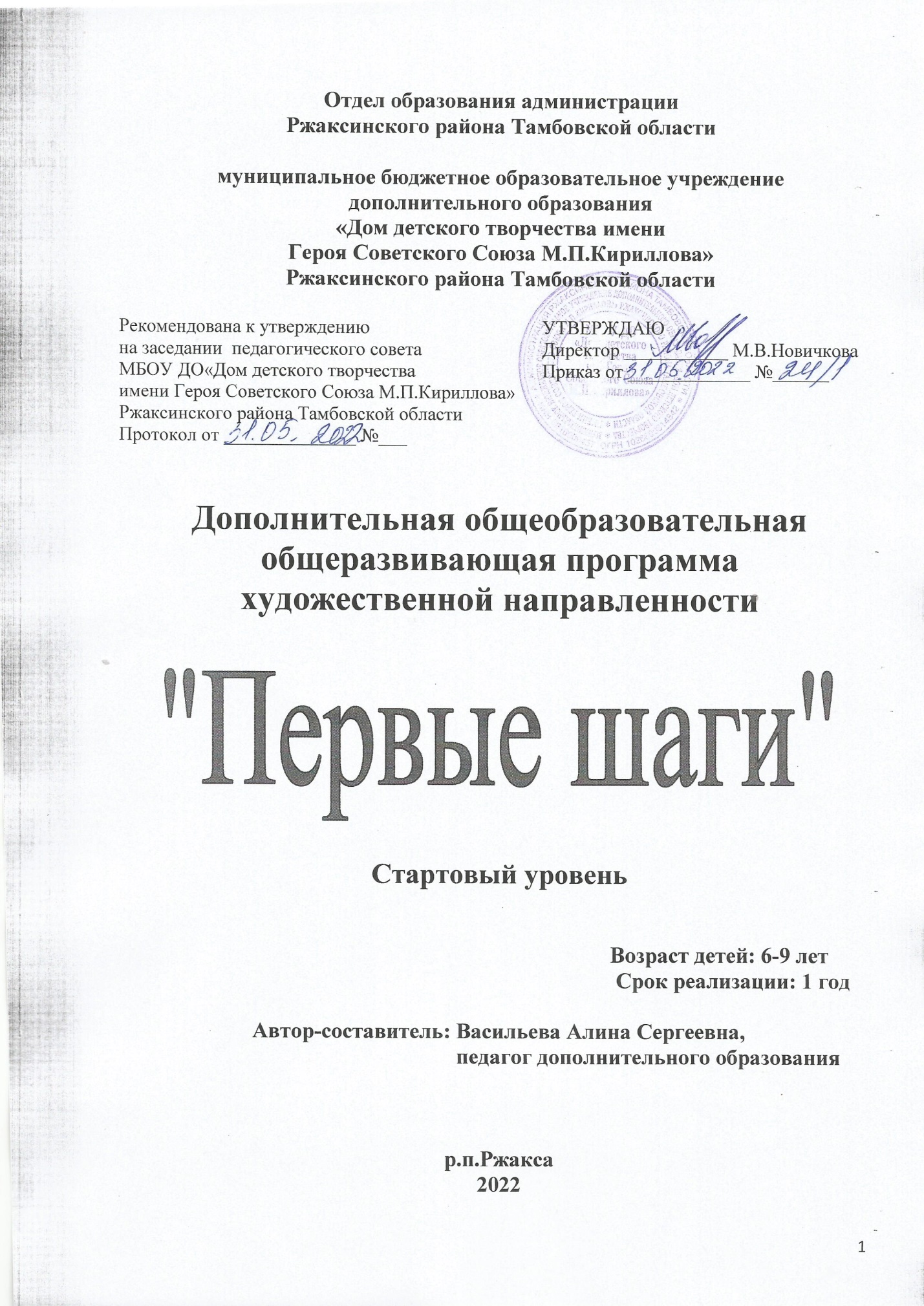 ИНФОРМАЦИОННАЯ КАРТА ПРОГРАММЫБлок №1. Комплекс основных характеристик дополнительнойобщеобразовательной программыПояснительная записка             Направленность программы             Дополнительная общеобразовательная общеразвивающая программа стартового уровня «Первые шаги» имеет художественная направленность. В ходе ее освоения учащиеся получают первоначальные навыки хореографического творчества.             Новизна программы заключается в  приобщении учащихся к хореографическому искусству посредством различных игр, упражнений, танцев.            Актуальность программы            Занятия по хореографии способствуют раскрытию творческой личности ребенка средствами хореографического искусства. Индивидуальная и коллективная деятельность позволяет определить и развить индивидуальные особенности воспитанников. Достижение успеха в том или ином виде деятельности способствует формированию позитивной личности, стимулирует осуществление ребенком дальнейшей работы по самообразованию и самосовершенствованию своего «Я».           Педагогическая целесообразность программы заключаются в эстетическом воспитанием детей, с тем, чтобы они были всесторонне подготовлены к художественному восприятию и созиданию действительности. В основе этого воспитания лежит формирование любви к своей национальной культуре, народному творчеству, интересу и пониманию красоты окружающего мира, общения. Достижение физического совершенства должно стать важной частью воспитания на уроках хореографии.          Отличительная особенность программы           Программа помогает в сплочение обучаемых в большой дружный коллектив единомышленников, способных активно и четко воспринимать  учебный процесс, его приемы, способы и темпы обучения, умение выдавать продукт труда (танец) для зрителя;          Адресат программы           Дополнительная общеобразовательная общеразвивающая программа стартового уровня «Первые шаги» рассчитана на работу с учащимися первого года обучения в возрасте 6-9 лет.           Объем и срок освоения программы           Дополнительная общеобразовательная общеразвивающая программа стартового уровня «Первые шаги»  рассчитана на один год обучения с общим количеством учебных часов – 144 часа. Занятия проводятся два раз в неделю, каждое занятие по два учебных часа.           Формы и режим занятий: обучение по программе стартового уровня «Первые шаги» проводится в очной форме и предусматривает проведение аудиторных и внеаудиторной работ (мастер классы, концерты и конкурсы). Формы занятий: беседа, упражнение, практическая работа, игра, видеоурок. Схема возрастного и количественного распределения учащихся по группам, количество занятий в неделю, их продолжительность            Цель программы:  раскрытию и развитию таланта учащихся в хореографической сфере.            Задачи первого года обучения            Предметные:1.сформированность первоначальных представлений о роли хореографии в жизни человека, ее роли в духовно-нравственном развитии человека;2.  сформированность основ хореографического искусства, в том числе на материале  культуры родного края, развитие художественного вкуса и интереса к хореографическому искусству и танцевальной деятельности;3.  умение воспринимать музыкальные образы и способность выражать их в движении;4. использование музыкальных образов и изученных движений, комбинаций  при создании хореографических композиций и постановках, в импровизации.Метапредметные:1.формирование умения понимать причины успеха/неуспеха учебной деятельности и способности конструктивно действовать даже в ситуациях неуспеха;2.овладение начальными сведениями о сущности и особенностях культурных объектов, процессов и явлений действительности;3.овладение базовыми предметными и межпредметными понятиями, отражающими существенные связи и отношения между объектами и процессами;4. умение работать в материальной и информационной среде в соответствии с содержанием конкретного учебного предмета.Личностные:1. формирование установки на безопасный, здоровый образ жизни, наличие мотивации к творческому труду, работе на результат, бережному отношению к материальным и духовным ценностям;2. формирование эстетических потребностей, ценностей и чувств;3.  формирование уважительного отношения к иному мнению, истории и культуре других народов;4. формирование основ российской гражданской идентичности, чувства гордости за свою Родину, российский народ и историю России, осознание своей этнической и национальной принадлежности; формирование ценностей многонационального российского общества; становление гуманистических и демократических ценностных ориентаций;5.развитие навыков сотрудничества со взрослыми и сверстниками в разных социальных ситуациях, умения не создавать конфликтов и находить выходы из спорных ситуаций.Учебный план первого года обученияСОДЕРЖАНИЕ УЧЕБНОГО ПЛАНАВводное занятие 	  Теория. Изучаются правила поведения в классе, правила противопожарной безопасности. Организация групп, знакомство с детьми. Вводное занятие  по хореографии.            РАЗДЕЛ 1.Танцевально-ритмическая гимнастика Музыкальные размеры 4/4; 2/4. Характер музыки.. Сильные и слабые доли. Длительности, ритмический рисунокПрактика - 50Постановка корпуса, апломб.Экзерсис на середине:-     танцевальные шаги (с носка, с высоким подниманием колена, 	приставные шаги);-     бег мелкий, с захлестом назад, с поднимание колена наверх;-     прыжки на одной ноге, меняя ноги, прыгать на 2-х ногах, в разные направления.-     упражнения для рук (поднимание, опускание, сгибание в локтевом суставе, кисти);-     упражнения  для головы и шеи (наклоны-вперед, назад, к плечам, повороты);-     упражнения на координацию движений;-     упражнения на ориентацию в пространстве;-     построение в рисунки: колонна, линия, круг, диагональ.Хороводный шаг с вытягиванием носка, приставной шаг, приставной шаг с приседанием.Партерная гимнастика:-     «карандашик и утюжок» (упражнения для голеностопа);-     «бабочка» (упражнения для силы ног);-     «угольки» (упражнения для стоп);-     «черепашка» (упражнение для осанки);-     «собираем ягоды» (упражнения на растяжение мышц ног);-     «корзиночка»  (упражнения для позвоночника);-     «колечко» (упражнения для позвоночника);-     «самолетики» (упражнения для мышц спины);-     «кошечка и собачка» (упражнение для спины);-     «березка» (стойка на лопатках);-     «ножницы» (упражнение для силы ног);-     «мостик» (упражнение для гибкости спины);-     «морская звезда» (упражнение для мышц спины);- «махи поочередно ногами» (упражнение для силы и натяжения ног);-    «relevelant» вперед, назад  и в сторону (упражнение для натяжения и силы ног);-    «devolupe» из прямого положения (упражнение для натяжения ног);-     «выгляни в окошко» (упражнение для растяжения мышц спины).Подготовка к шпагатам (поперечный и продольный).РАЗДЕЛ 2. Азбука хореографии- 39 часовПрактика – 39 часовЭкзерсис на середине:-     постановка корпуса;-     изучение позиций ног: 1,2;-     изучение позиций рук: постановка рук (надуваем шары), 1,2,3;-     plie (по 1 и 2 позиции ног);-     battment tandu в сторону по 1 п.н.;-     releve по 6 п.н. (подъем на полупальцы).Kross( упражнения по диагонали):-     танцевальный шаг;-     танцевальный бег;-     боковой  и прямой галоп по одному и в паре;-      «ножницы»;-      «колесо»;-     подскоки, кружение на подскоке по одному и в паре.Элементы народного танца:-     позиции ног;-     положения рук;-     притопы (одинарные, двойные);-     «гармошка на прямых ногах и с приседанием;-  бег на месте, с продвижением, в разные направления (колени наверх «лошадкой»;-     шаг с носка, с каблука;-     «ковырялочка»;-     прыжки на двух ногах, прыжки меняя ноги поочередно.Изучение основных движений белорусского танца «Крыжачок» - основной ход с продвижением вперед, на месте, назад.РАЗДЕЛ 3 Музыкально-ритмические игрыИгра на смену движений с высоким подъемом ног  «лошадки резвятся».Игра на смену темпа движения «самолеты».  Игра элементами творчества «узоры».РАЗДЕЛ 4 Постановочная работаИзучение танца «Первоклашка»Постановка комбинации на основе изученных материалов.РАЗДЕЛ 5 Открытый урок Открытые уроки для родителей.Требования к уровню подготовки после первого года обученияПредметные:-     умение ориентироваться в пространстве;-     знание основных движений, вытягивание ноги и стопы;-     умение держать правильную осанку;- умение воспринимать музыкальные образы и способность выражать их в движении.Личностные:-     уметь работать в группе;-     потребность здорового образа жизни.Блок №2. Комплекс организационно-педагогических условийреализации программы            Учебный год по дополнительной общеобразовательной общеразвивающей программе стартового уровня «Первые шаги» для учащихся первого года обучения начинается 10 сентября и заканчивается 31 мая. Условия реализации программы                              Материально-технические условия              1. Кабинет, соответствующий требованиям: СанПиН 2.4.4.3172-14 «Санитарно-эпидемиологические требования к устройству, содержанию и организации режима работы образовательных организаций дополнительного образования детей» (температура 18-21 градус Цельсия; влажность воздуха в пределах 40-60 %.            2. Оборудование Хореографический станок: высоты расположения поручней в двурядном хореографическом станке:1. верхний 1100 мм от пола2. нижний 750 мм от полаЗеркала стандартных параметров для танцевального зала:1. Высота — 2 м. (минимум)2. Ширина — 2,5 м.3. Толщина — 4 мм.Коврики для растяжки             3. Технические ресурсы: Музыкальное оборудование.                                    Методическое обеспечение           Диагностические материалы:            диагностика «Склонность к творчеству»;            диагностика «Твои таланты»;            анкеты для родителей и учащихся «Удовлетворенность качеством образовательного процесса».            Методические разработки:            методические рекомендации для педагогов дополнительного образования «Развитие творческих способностей учащихся с помощью нетрадиционных техник рисования»;            методическое пособие для родителей «Азбука танца»; методические рекомендации для педагогов дополнительного образования            Формирование личности детей с помощью нетрадиционных техник рисования»;            Формы аттестации            Для оценки результативности учебных занятий, проводимых по дополнительной общеразвивающей программе стартового уровня «Первые шаги» применяется:            текущий контроль, осуществляется в конце каждого занятия. Формы проверки: практический показ, анализ выполненной работы учащихся.            промежуточный контроль, проводится в конце каждого учебного года. Формы контроля универсальных учебных действий первого года обучения: выполнение контрольных упражнений.            Оценочные материалы            При оценивании учебных достижений учащихся по дополнительной общеразвивающей программе базового  уровня «Первые шаги» используются:            Пуртова Т.В., Беликова А.Н., Кветная О.В. «Учите детей танцевать»            Никитин, В. Ю. «Мастерство хореографа в современном танце»            При оценке качества реализации программы применяются следующие критерии:            технические навыки; четкость исполнения, выразительность, эмоциональность.            Оценочные материалы программы разработаны с учетом требований к базовому уровню освоения учебного материала и предусматривают отслеживание уровня начальных навыков овладения изобразительной деятельностью, уровня освоения начальных теоретических навыков по изобразительному творчеству (цветоведение, композиция).ЛИТЕРАТУРА	  Для педагога:           Базарова Н.П., Мей В.П. Азбука классического танца. - СПб.: Лань, 2006. - 240с. 2.  Балет. Танец. Хореография: Краткий словарь танцевальных терминов и понятий. - М.: Лань, Планета музыки, 2011. - 624 c. 3.  Бекина С.И., Ломова Т.П. Музыка и движение. - М.: Просвещение, 1983. - 288с. 4.  Блок Л.Д. Классический танец. - М., 2001. - 534с. 5.  Бухвостова Л.В., Щекотихина С.А. Мастерство хореографа: учебное пособие. - Орел: Орловский гос. Институт искусств и культуры, 2005. - 143с. 6.  Ваганова А.Я. Основы классического танца. - СПб.: Лань, 2002. - 158с. Ванслов В.В. Балеты Ю. Григоровича и проблемы хореографии. - М.: Искусство, 1998. - 174с            Информационные источники Ваганова А.Я. Основы классического танца.- Л.: Искусство, 2000.Пуртова Т.В., Беликова А.Н., Кветная О.В. «Учите детей танцевать», 2011. Пустовойтова М.Б. «Ритмика для детей 3-7 лет». - Москва, 2011. Слыханова В.И. «Методика народно сценического танца». - Москва 2012.Ваганова А. Основы классического танца.- Л.: Искусство, 2009.Устинова Т.А. «Лексика русского танца» Москва, 2010.Базарова Н., Мей В. Азбука классического танца.- Л.: Искусство, 2010.   8.     Энцеклопедицеский словарь юного художника. – М., 2016.ПРИЛОЖЕНИЕ             Оценочные и диагностические материалы программыВладение основами рисунка танца; Владение гибкостью; Владение музыкальным слухом            Критерии оценки:             1 балл – нет правильно выполненных комбинаций, не соблюдается дисциплина;             2 балла – много ошибок при выполнении комбинаций, не осблюдается дисциплина            3 балла – есть правильно выполненные комбинации, но имеются ошибки при выполнении комбинаций, упражнений            4 балла – есть небольшие замечания, в целом комбинации выполнены правильно, в целом на занятие выполнялось все верно, есть небольшие недочёты в области композиции или перспективы;             5 баллов – комбинации выполнены правильно, без замечаний, свободное владение различным хореографическим материалам для выполнения работы, применение основных законов композиции, верное выполнение упражнений, комбинаций; передача эмоций в исполнение постановочной работы.1.Учреждениемуниципальное бюджетное образовательное учреждение дополнительного образования «Дом детского творчества имени Героя Советского Союза М.П.Кириллова»2.Полное название программыДополнительная общеобразовательная общеразвивающая программа «Первые шаги»3.Сведения об авторе-составителе:3.Сведения об авторе-составителе:3.1.Ф.И.О., должностьВасильева Алина Сергеевна, педагог дополнительного образования.4. Сведения о программе:4. Сведения о программе:4.1. Нормативная базаФедеральный закон Российской Федерации от 29 декабря 2012 №273-ФЗ «Об образовании в Российской Федерации»-письмо Министерства образования и науки РФ от 11.12.2006 г. №06-1844 «Примерные требования к программам дополнительного образования детей для использования в практической работе»;-приказ Министерства Просвещения РФ от 09.11.2018 г. №196 «Об утверждении Порядка организации и осуществления образовательной деятельности по дополнительным общеобразовательным программам» с изменениями от. 30.09.2020 г. №533);-Стратегия государственной политики культурной политики на период до 2030 года, утвержденная распоряжением Правительства РФ от 29 февраля 2016 года №326-р;-распоряжение Правительства РФ от 31 марта 2022 г.№ 678-р «Об утверждении Концепции развития дополнительного образования детей»;-СанПин 2.4.4.3648-20 «Санитарно-эпидемиологические требования к организациям воспитания и обучения, отдыха и оздоровления детей и молодёжи»;-Методические рекомендации по проектированию дополнительных общеобразовательных программ (включая разноуровневые программы) (разработанные Минобрнауки России совместно с ГОАУ ВО «Московский государственный педагогический университет», ФГАУ «Федеральный институт развития образования», АНО ДПО «Открытое образование», 2015 г.;-Устав МБОУ ДО «Дом детского творчества им.Героя Советского Союза М.П.Кириллова»4.2. Область примененияДополнительное образование4.3. НаправленностьХореография4.4. Тип программыМодифицированная4.5. Вид программыДополнительная общеразвивающая программа 4.6. Возраст учащихся6 - 9 лет4.7.Продолжительность обучения1 год, 144 учебных часа (4 часа в неделю)4.8.Форма обученияОчнаяГодобученияКоличестводетей в группахОбщееколичествозанятий в неделюПродолжительностьзанятия, часОбщееколичествочасов в неделюОбщееколичествочасов в год11221x2 (45 мин)4144	№Название раздела, темыКоличество часовКоличество часовКоличество часовФормы аттестации/контроля	№Название раздела, темы ВсегоТеория Практика Формы аттестации/контроляВводное занятие211Текущий контроль1.Танцевально-ритмическая гимнастика58850Текущий контроль (собеседование, упражнения)2.Азбука хореографии39-39Текущий контроль(упражнения)3.Музыкально-ритмические игры16-16Текущий контроль (упражнение)4.Постановочная работа27-27Текущий контроль (упражнение)5.Открытый урок2-2Текущий контроль (упражнение)ИТОГО1449135